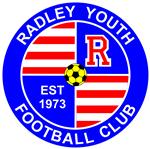 www.radleyfc.co.ukRADLEY TOURNAMENT RULES 2012	Playing Rules:-All games in the group stages will be 8 minutes one way.Second named team will change their tops if the referee deems fit in the case of a colour clash.Match balls must be provided by the 1st named team, correct size for the age group.All decisions by the referee are within the FA Guidelines and will be final.All games to be kicked off prompt to the specified times in the programme, any team late by more than 2 minutes will forfeit the game to a result of 2-0 and three points awarded to the opposing team.The toss of a coin will decide kick off.All goal kicks must be taken from the back line. Except 7s and 8s the goal kick can be taken from the edge of the box.Keepers can kick from their hands for 7s to 10s only.  Under 11s to Under 16s must be an over arm or under arm throw only.No team can score direct from kick off.  If they do score from a kick off the goal will be disallowed, game restarted by a goal kick (the ball must leave the centre circle before you can score).Back passes are not allowed with the exception of U7s and U8s only.  If the goalkeeper controls the ball with their hands from a back pass then this will result in a direct free kick to be taken from the edge of the goal area.All teams must comply with the 2011/2012 FA League rules and regulations.Goal sizes for U7s, U8s,U9s and U10s will be 12ft by 6ft and U11s to U14s competition will be 16ft by 7ft.U7s and U8s will be on a round robin bases only.Tables will be produced regularly by the control point, (with the exception of U7s and U8s where only results will be produced).Points will be awarded as: 3 for a win, 2 for a score draw, and 1 for a no score draw.  Goal difference will only be used to decide a table position if two teams are level on points at the end of the group stage, if still level after points and goal difference, head to head between the two teams will count, if still level after points, goal difference and head to head 3 penalties will be taken by each team, if still level after 3 penalties then players 4-6 will each take a penalty on a sudden death format.  If the match is still undecided after all 6 players have taken a penalty kick then it continues on sudden death with players taking a second kick.  If a player has been removed as a result of misconduct (by the referee) or a team has insufficient players (injury etc.) before the penalty shoot out, the other team must nominate another player (or players) to be withdrawn to balance up player numbers for the shoot out.Any player who receives a yellow card will miss the next match in the tournament.  Any player who receives a red card will no longer take part in the tournament.Any team or member of a team abusing, any team, referee or player will be asked to leave the tournament, (The whole team will be removed and not just the offending player or players or parent or parents and manager).There will be a Managers Meeting at the control point 20 minutes before first kick off for a briefing on the rules and regulations, please ensure that you allow plenty of time to ensure that you can attend. Knockout StagesI.e. semi-final and final.Each game will consist of 5 minutes each way with no half time.If still level after full time, sudden death knock out stage rules will come into effect.Sudden Death Knockout StagesThis ruling will only come into effect if the two teams that are playing are level after the completion of full time.U9’s, U10’s (7 players) will be required to remove two outfield players and their goalkeeper from the field of play, making each team consist of four players each.  No player will be allowed to take the position of the goalkeeper, meaning they CANNOT handle the ball at any time.  The game will commence for a further 4 minutes, if a team scores within the 4 minutes the game is won by the golden goal rule.  If after the 4 minutes no goals have been scored a further 2 players from each team will be removed and the game will commence on a sudden death basis, i.e. first to score will win.U11’s-U14’s completion (6 players) – the same rules apply as for the U9’s and U10’s apart from one outfield player and the goalkeeper are to be removed at the start of the knockout stages.  All other rules remain the same.NOTE: - The goalkeeper at the end of the match and before sudden death, CAN be exchanged as to one of the 4 outfield players, but must change into an outfield shirt.TrophiesU7’s and U8’s will all receive a pendulum for taking part in the tournament.Winners and Runners up of each age group will receive individual trophies.Winners will be required to sign an indemnity form for the Winners cup.Academy and Centre of Excellence Guest PlayersNo team is permitted to play any Academy players or Centre of Excellence players unless they have been released and signed for the relevant team they are playing for at the tournament.  If you intend playing an ex Academy or Centre of Excellence player the control point must see their league signing on form before you commence your first game.The player who has been released from any Academy or Centre of Excellence must have played in their relevant league for the team they are playing for.Each team will be permitted to have one guest player per team who may not be any of the above and must be clearly identified on the team sheet.If a team is found to be playing Academy or Centre of Excellence player/players the whole team will be disqualified from the whole of Radley Youth’s Tournament.Committee and AppealsAny appeals should be put into the control point within 5 minutes of the game finishing.Accompanying the complaint will be a £25.00 appeal fee this is refundable if your complaint is upheld.Any appeal decision made by the committee is final.Radley Youth has the right to change the rules at their discretion.